Amaç:Normal çalışma  saatleri  süresince  ve  dışında  bilgiye  yetkisiz erişim, bilgi kaybı ve hasarı risklerini azaltmak amacıyla kâğıtlar ve kaldırılabilir depolama ortamları ve kişisel bilgisayarlar için gerekli şartları tanımlamak.KapsamBu politika T.C. Sağlık Bakanlığı Antalya İl Sağlık Müdürlüğü ve Müdürlüğe bağlı kurum personeli  için yazılmış  olup, güvenlik sorumlulukları olan tüm departman ve çalışanlar için geçerlidir.Politika Metni:Çalışma saatleri dışında bilgisayarlar kapalı ya da kilitli şekilde bırakılmalıdır. Çalışma saatleri içerisinde bilgisayar başından ayrıldığında mutlaka bilgisayar kilitli bırakılmalıdır.(Ekran koruyucu 5-10 dk arasında devreye girmelidir ve şifre koruması olmalıdır.)Kuruma ait dokümante edilmiş gizli bilgiler kilitli ortamda tutulmalıdır.Gizlilik dereceli evraklar, işlevini tamamladıktan sonra imha edilirler.Gelen ve giden mesaj noktaları ve faks veya teleks makineleri başıboş olarak bırakılmaz.Kuruma ait antetli kağıtlar kilitli dolaplarda tutulmalıdır.Hassas ve sınıflandırılmış bilgi basıldığında yazıcıdan hemen temizlenir.Bilgisayarların masaüstlerinde kuruma ait özel bilgiler içeren dokümanlar bulundurulmamalıdır.Bilgisayarlara ait olan şifreler kesinlikle kâğıt ortamlara yazılı bir şekilde bırakılmamalı.          O N A Y          …/…/2015          Dr. Ünal HÜLÜR          İl Sağlık Müdürü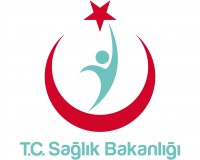 TEMİZ MASA TEMİZ EKRAN POLİTİKASITEMİZ MASA TEMİZ EKRAN POLİTİKASITEMİZ MASA TEMİZ EKRAN POLİTİKASI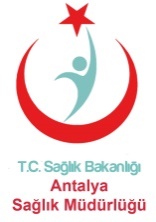 KoduYayınlama tarihiRevizyon TarihiRevizyon NoSayfaBG.PR.0820.10.201520.10.20151/1HAZIRLAYAN(Bilgi Güvenliği Komisyonu)HAZIRLAYAN(Bilgi Güvenliği Komisyonu)HAZIRLAYAN(Bilgi Güvenliği Komisyonu)HAZIRLAYAN(Bilgi Güvenliği Komisyonu)HAZIRLAYAN(Bilgi Güvenliği Komisyonu)HAZIRLAYAN(Bilgi Güvenliği Komisyonu)Komisyon BaşkanıBülent YURTERİŞube MüdürüBaşkan YardımcısıErsin HOŞERV.H.K.İÜyeOkşan Duru ÖZDAĞDoktorÜyeDemet KILIÇAvukatÜyeOsman ÜNAYBilgisayar MühendisiÜyeK. Erkan AKKUŞBilgisayar MühendisiÜye (Eğitimci)Ünal GÖKÇESağlık MemuruBilgi Güvenliği YetkilisiÖzgür AYDINProgramcıÜyeFethi ÇELİKProgramcıÜye İsmail ÇİFTÇİBilgisayar İşletmeniÜyeOkkan KARADAŞTıbbi Sektreter